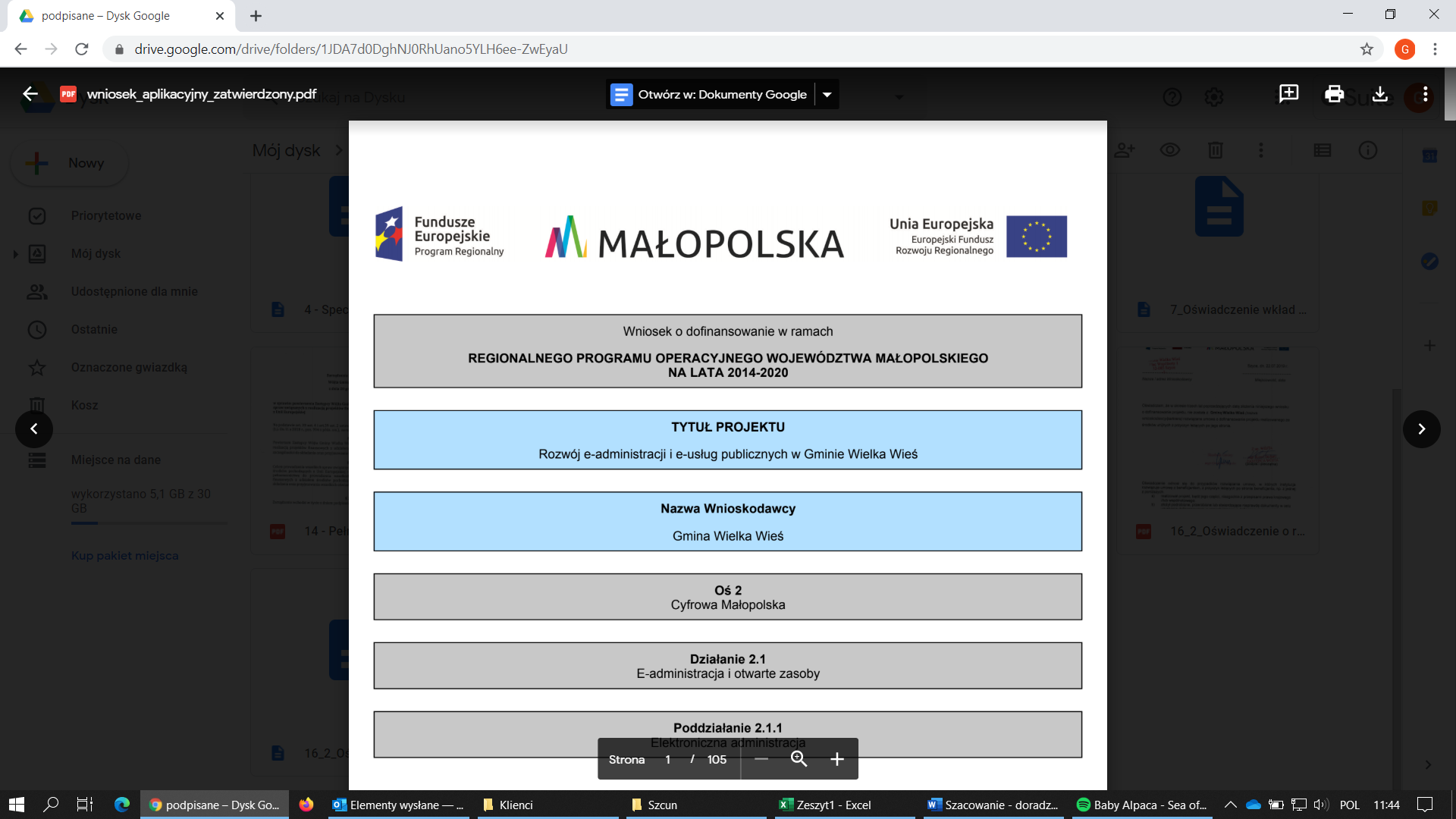 znak sprawy: BI.271.7.2020 						Proszowice 20.01.2021 r.INFORMACJADotyczy zamówienia na:	dostawa i wdrożenie infrastruktury sprzętowo-programowej w ramach projektu pn. Cyfrowe Proszowice – nowoczesne zarządzanie w administracji realizowanego w ramach Regionalnego Programu Operacyjnego Województwa Małopolskiego na lata 2014-2020, II Osi Priorytetowej Cyfrowa Małopolska, Działanie 2.1 E-administracja i otwarte zasoby, Poddziałanie 2.1.1 Elektroniczna administracjaZamawiający - Gmina Proszowice ul. 3 Maja 72, 32-100 Proszowice na podstawie art. 86 ust. 5 ustawy z dnia 29 stycznia 2004 r. – Prawo zamówień publicznych (Dz. U. z 2019 r. poz. 1843 z późn. zm.) informuje, że kwota brutto jaką zamierza przeznaczyć na sfinansowanie zamówienia wynosi:Część 1. 303.650,00 zł (Dostawa serwerów wraz z wdrożeniem infrastruktury sprzętowo-programowej)Część 2. 71.500,00 zł (Dostawa serwera na potrzeby domeny)Zamawiający podaje informacje dotyczące złożonych ofert:Równocześnie Zamawiający informuje, że Wykonawca, w terminie 3 dni od zamieszczenia na stronie internetowej powyższych informacji, przekazuje Zamawiającemu, bez wezwania, oświadczenie o przynależności albo braku przynależności do tej samej grupy kapitałowej, o której mowa w art. 24 ust. 1 pkt 23 ustawy (zgodnie ze wzorem stanowiącym Załącznik 3 do SIWZ).	Burmistrz	Gminy i Miasta Proszowice	Grzegorz CichyNumer ofertyFirma (nazwa) lub nazwisko oraz
adres wykonawcyCzęść ICzęść INumer ofertyFirma (nazwa) lub nazwisko oraz
adres wykonawcyCena brutto[zł]Okres gwarancji[miesięcy]1.Anzena sp. z o.o.ul. Pszczyńska 15, 40-478 Katowice313.527,00602.System data sp. z o.o.ul. Sienkiewicza 42, 39-300 Mielec365.402,25603.Bezpieczne.it sp. z o.o.ul. Klimczaka 1, 02-797 Warszawa375.150,0060Numer ofertyFirma (nazwa) lub nazwisko oraz
adres wykonawcyCzęść IICzęść IINumer ofertyFirma (nazwa) lub nazwisko oraz
adres wykonawcyCena brutto[zł]Okres gwarancji[miesięcy]1.Anzena sp. z o.o.ul. Pszczyńska 15, 40-478 Katowice98.215,5060